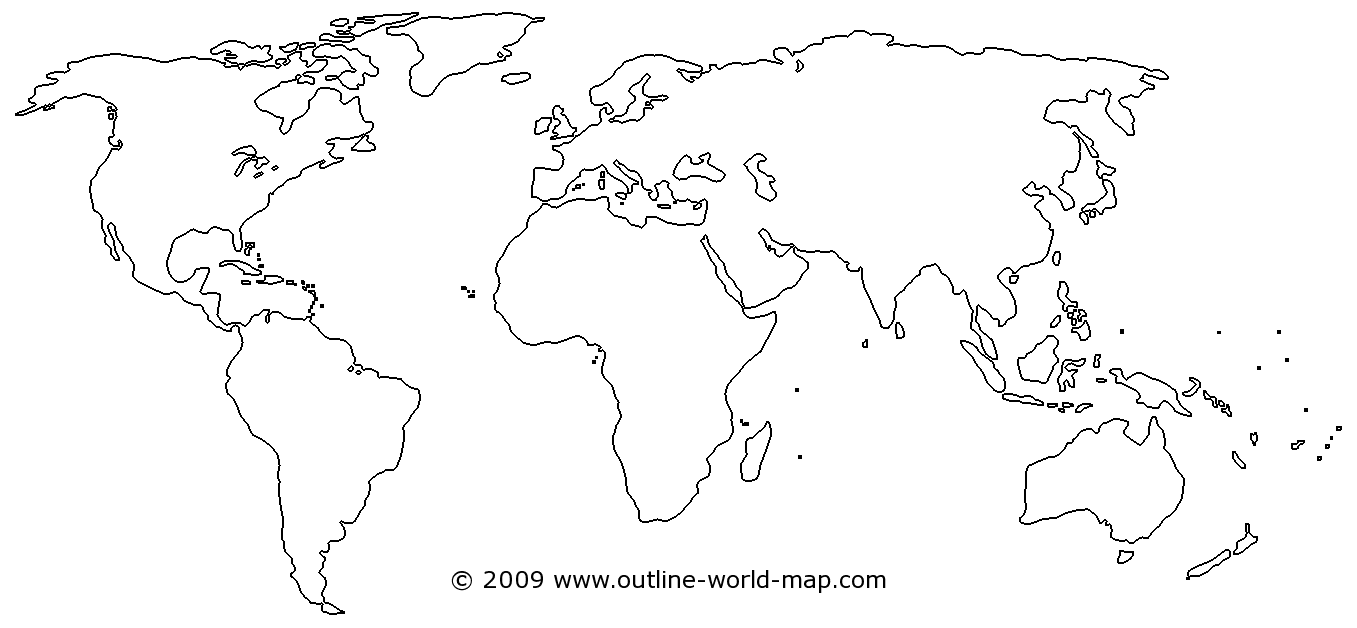 1. What are the five oceans on Earth? List them below & label them on the map. _________________________		4.  ________________________________________________		5. ________________________________________________2. What are the seven continents on Earth? List them below & label them on the map. 1. _________________________________2. _________________________________3. _________________________________4. _________________________________5. _________________________________6. _________________________________            		 7. _________________________________3. Color the oceans and seas BLUE. 4. Color the continents GREEN.5. Draw a RED line along the Equator. 6. Draw an ORANGE line along the Prime Meridian. On the Quiz, be prepared to do the following: Locate and identify the 7 continents.Locate and identify the 4 oceans.Locate on a map the divide between Europe/Asia, North/South America.Label the 10 European countries identified on your map (including England). Label the 4 Asian countries identified on your map.Know the difference between lines of latitude and longitude.Locate the Balkan Peninsula.*CP will have a word bank!